FORMULAREFormularul – 1 Declarație privind conflictul de interese pentru ofertanţi/ ofertanţi asociaţi/ subcontractanţi/terţi susţinătoriFormularul  – 2	 Formular de ofertă (propunerea financiară) pentru atribuirea  contractuluiFormularul  – 3	 Centralizator de preţuriFormularul – 4	Propunere tehnică pentru atribuirea contractuluiFormularul – 5 Declarație privind sănătatea si securitatea în muncăFORMULARUL nr.1DECLARAȚIE privind conflictul de interesepentru ofertanţi/ ofertanţi asociaţi/ subcontractanţi/terţi susţinătoriSubsemnatul,_______________________________ (nume și prenume), domiciliat (a) in ........ (adresa de domiciliu), identificat (a) cu act de identitate (CI/pasaport), seria .................., nr. ................, eliberat de .............., la data de .................., CNP .........................., reprezentant legal autorizat al______________________________________________(denumirea/numele şi sediul/adresa ofertantului), în calitate de ofertant/ ofertant asociat/ subcontractant /terţ susţinător( după caz), la procedura de atribuire a contractului de achiziţie publică având ca obiect ……………………………………………………. la data de .................. (zi/lună/an), organizată de …………………………, declar pe proprie răspundere, sub sancţiunea excluderii din procedură şi sub sancţiunile aplicate faptei de fals în acte publice, că în calitate de participant la acestă procedură nu ne aflăm într-o situație de conflict de interese în sensul art. 59 și art.60 din Legea nr. 98/2016 privind achizițiile publice, cu modificările și completările ulterioare.-	situația în care ofertantul individual/ofertantul asociat/candidatul/subcontractantul propus/terțul susținător are drept membri în cadrul consiliului de administrație/organului de conducere sau de supervizare și/sau are acționari ori asociați semnificativi persoane care sunt soț/soție, rudă sau afin până la gradul al doilea inclusiv ori care se află în relații comerciale cu persoane cu funcții de decizie în cadrul Autorității/entității contractante sau al furnizorului de servicii de achiziție implicat în procedura de atribuire;-	situația în care ofertantul/candidatul a nominalizat printre principalele persoane desemnate pentru executarea contractului persoane care sunt soț/soție, rudă sau afin până la gradul al doilea inclusiv ori care se află în relații comerciale cu persoane cu funcții de decizie în cadrul Autorității/entității contractante sau al furnizorului de servicii de achiziție implicat în procedura de atribuire.Subsemnatul declar că informaţiile furnizate sunt complete şi corecte în fiecare detaliu şi înţeleg că autoritatea contractantă are dreptul de a solicita, în scopul verificării şi confirmării declaraţiilor, orice documente doveditoare de care dispunem. Inteleg că în cazul în care aceasta declarație nu este conformă cu realitatea sunt pasibil de încălcarea prevederilor legislației penale privind falsul în declarații.Anexat este lista acţionarilor/asociaţilor /membrilor consiliului de administraţie/organ de conducere sau de supervizare / persoane împuternicite din cadrul Universitatii “Dunarea de Jos” din Galati.  Semnătura ofertantului sau a reprezentantului ofertantului                  .....................................................Numele  şi prenumele semnatarului				       ......................................................Capacitate de semnătură                                                                       ......................................................Detalii despre ofertant Numele ofertantului  						        .....................................................Ţara de reşedinţă						        .....................................................Adresa								        .....................................................Adresa de corespondenţă (dacă este diferită)		                     .....................................................Telefon / Fax							        .....................................................Data 							                      ....................................................Lista acţionari/asociaţi /membri în consiliul de administraţie/organ de conducere sau de supervizare / persoane împuternicite din cadrul Universitatii “Dunarea de Jos” din Galati:Semnătura ofertantului sau a reprezentantului ofertantului                  .....................................................Numele  şi prenumele semnatarului				       ......................................................Capacitate de semnătură                                                                       ......................................................Detalii despre ofertant Numele ofertantului  						        .....................................................Ţara de reşedinţă						        .....................................................Adresa								        .....................................................Adresa de corespondenţă (dacă este diferită)		                     .....................................................Telefon / Fax							        .....................................................Data 							                      FORMULARUL nr. 2OFERTANTUL__________________   (denumirea/numele)FORMULAR DE OFERTĂCătre ....................................................................................................                     (denumirea autorității contractante și adresa completă)    Domnilor,    1. Examinând documentația de atribuire, subsemnații, reprezentanți ai ofertantului _______________________________               , (denumirea/numele ofertantului)     ne oferim ca, în conformitate cu prevederile și cerințele cuprinse în documentația mai sus menționată, să prestăm ,,……………………………………………………………………………………….…pentru suma de ________________________ lei, (suma în litere și în cifre)                                                    la care se adaugă taxa pe valoarea adaugată în valoare de ______________________  lei (suma în litere și în cifre)    2. Ne angajăm ca, în cazul în care oferta noastră este stabilită câștigătoare, să începem serviciile și să terminăm prestarea acestora în conformitate cu specificaţiile din caietul de sarcini în _______ (perioada în litere si în cifre).                      3. Ne angajăm să menținem această ofertă valabilă pentru o durată de______________ zile, respectiv până la data de __________________(durata în litere si în cifre)                                                                                                (ziua/luna/anul) și ea va rămâne obligatorie pentru noi și poate fi acceptată oricând înainte de expirarea perioadei de valabilitate.    4. Până la încheierea și semnarea contractului de achiziție publică această ofertă, împreună cu comunicarea transmisă de dumneavoastră, prin care oferta noastră este stabilită câștigătoare, vor constitui un contract angajant între noi.    5. Întelegem că nu sunteți obligați să acceptați oferta cu cel mai scăzut preț sau orice altă ofertă pe care o puteți primi.Data _____/_____/__________________, în calitate de _____________________, legal autorizat sa semnez                        (semnatura)oferta pentru și în numele ____________________________________.                                                       (denumirea/numele ofertantului)FORMULARUL nr. 3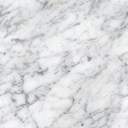 Operator Economic..........................(denumirea)CENTRALIZATOR DE PREŢURI „Servicii servire masă pentru conferinţa SUDURA 2023”Oferta financiară va fi prezentată, respectându-se prețul maximal.Semnătura ofertantului sau a reprezentantului ofertantului                    .....................................................Numele  şi prenumele semnatarului				        .....................................................Capacitate de semnătura					        .....................................................Detalii despre ofertant Numele ofertantului  						        .....................................................Ţara de reşedinţă					                    .....................................................Adresa								        .....................................................Adresa de corespondenţă (dacă este diferită)			        .....................................................Adresa de e-mail                                                                                    .....................................................Telefon / Fax							        .....................................................Data 						                                 .....................................................FORMULARUL nr.4OFERTANTUL__________________   (denumirea/numele)PROPUNERE TEHNICĂSemnătura ofertantului sau a reprezentantului ofertantului                    .....................................................Numele  şi prenumele semnatarului				        .....................................................Capacitate de semnătura					        .....................................................Detalii despre ofertant Numele ofertantului  						        .....................................................Ţara de reşedinţă					                    .....................................................Adresa								        .....................................................Adresa de corespondenţă (dacă este diferită)			        .....................................................Adresa de e-mail                                                                                    .....................................................Telefon / Fax							        .....................................................Data 							                    ......................................................FORMULARUL nr.5         declaratie privind SĂNATATEA ȘI SECURITATEA ÎN muncĂSubsemnatul, ........................... (nume și prenume), reprezentant împuternicit al ……………………….. (denumirea operatorului economic), declar pe propria răspundere că mă anagajez să prestez ............................. pe parcursul îndeplinirii contractului, în conformitate cu regulile obligatorii referitoare la condițiile de muncă și de protecție a muncii, care sunt în vigoare în România.De asemenea, declar pe propria răspundere că la elaborare ofertei am ținut cont de obligațiile referitoare la condițiile de muncă și de protecție a muncii, și am inclus costul pentru îndeplinirea acestor obligații.Totodată, declar că am luat la cunoştinţă de prevederile art 326 « Falsul în Declaraţii » din Codul Penal referitor la « Declararea necorespunzătoare a adevărului, făcută unui organ sau instituţii de stat ori unei alte unităţi în vederea producerii unei consecinţe juridice, pentru sine sau pentru altul, atunci când, potrivit legii ori împrejurărilor, declaraţia făcuta serveşte pentru producerea acelei consecinţe, se pedepseşte cu închisoare de la 3 luni la 2 ani sau cu amenda »Semnătura ofertantului sau a reprezentantului ofertantului                     .....................................................Numele  şi prenumele semnatarului				        .....................................................Capacitate de semnătura					        .....................................................Detalii despre ofertant Numele ofertantului  						        .....................................................Ţara de reşedinţă					                    .....................................................Adresa								        .....................................................Adresa de corespondenţă (dacă este diferită)			        .....................................................Adresa de e-mail                                                                                    .....................................................Telefon / Fax							        .....................................................Data 							                     .....................................................Nr. Crt.Numele şi PrenumeleFuncţia în cadrul ofertantuluiProf. univ. dr. ing. Puiu - Lucian GEORGESCURectorProf. univ. dr. Nicoleta BĂRBUȚĂ - MIȘUPRORECTOR responsabil cu managementul financiar și strategiile administrativeProf. dr. ing. Elena MEREUȚĂPRORECTOR responsabil cu activitatea didactică și asigurarea calitățiiConf. univ. dr. Ana ȘTEFĂNESCU PRORECTOR responsabil cu managementul resurselor umane și juridicProf. univ. dr. ec. dr. ing. habil. Silvius STANCIUPRORECTOR responsabil cu activitatea de cercetare, dezvoltare, inovare și parteneriatul cu mediul economico-socialConf. dr. ing. Ciprian VLADPRORECTOR responsabil cu strategiile universitare și parteneriatul cu studențiiAsist. univ. dr. Alexandru NECHIFORPRORECTOR responsabil cu strategiile si relatiile institutionaleProf. dr. ing. Eugen-Victor-Cristian RUSUDirector C.S.U.D.Cristian Laurentiu DAVIDDirector Interimar Direcția Generală AdministrativăNeculai SAVADirector Interimar - Directia Economica Ec. Marian DĂNĂILĂDirector Interimar Direcția Achiziții Publice  și Monitorizare ContracteCostică COȘTOIDirector Interimar, Direcția Juridică și Resurse Umane Oana CHICOȘConsilier juridicElena-Marinela OPREAConsilier juridicAndreea ALEXAConsilier juridicAdrian DUMITRAȘCUConsilier juridicMariana BĂLBĂRĂUSef Serviciu Interimar - Serviciul FinanciarAurelia-Daniela MODIGASef Serviciu Interimar - Serviciul Contabilitate Margareta DĂNĂILĂAdministrator financiarLaura Luminița BUCURAdministrator financiarMagdalena MANOILESCU Administrator patrimoniuEc. Mădălina Daniela MIHAIAdministrator patrimoniuElena SCUTELNICUProf. dr. ing. în cadrul Facultății de InginerieCarmen RUSUConf. dr. ing. în cadrul Facultății de InginerieMarius GHEONEAȘ. l. dr. ing. în cadrul Facultății de InginerieOctavian MIRCEAConf. dr. ing. în cadrul Facultății de InginerieLuigi MISTODIEConf. dr. ing. în cadrul Facultății de InginerieNr crtDenumirea serviciuluiValoare estimată totală RON  fără TVAUMCantitatea solicitataU.MPret unitar RON fara TVAPret total RON fara TVA 0123456=4*52Servicii de servire masă 14860.80serv180se completează de către ofertantse completează de către ofertantTOTAL 14860.80se completează de către ofertantNR.CRT.Cerinţe autoritate contractantăPROPUNERE TEHNICĂ OFERTANTServicii de servire masăPerioada: 2 zile,  26 și 27 aprilie 2023Număr participanți: 90 persoane/ziDesfășurător servicii de servire masa: ZIUA 1 – 26 aprilie 2023CinaLocație: restaurant clasificat 3 stele din cadrul unui hotel clasificat 3 stele, aflat la o distanta de maxim 1,5 km fata de sediul Facultății de Inginerie din cadrul Universității „Dunărea de Jos” din Galați, Str. Domnească nr. 111.Capacitate restaurant: minim 90 de locuri la meseTip servire: bufet suedez cu locuri la meseLogistica solicitată:amenajare minim 4 zone de bufet cu mese și fete de masă;mese cocktail – minim 15 buc. şi feţe de masă;mese rotunde cu fete de masa şi scaune pentru toți invitații;platouri inox / sticla/ porțelan și clești inox;chafing dish-uri pentru expunerea și menținerea preparatelor calde – minim 15 buc.;farfurii gustare, fel de baza, desert și fructe din porțelan;tacâmuri din inox;pahare din sticla;cești cafea din porțelan;espresoare electrice – minim 4 buc.;dispensere din inox pentru băuturi calde (ceai) – minim 4 buc.;spatule, șervetele și alte consumabile;personal calificat.Structura meniu/persoana/zi (cantități finite, după procesarea termica a materiilor prime):asortiment de aperitive, gustări calde și reci, pe baza de brânzeturi, carne și pește, 250 g asortiment de preparate vegetariene, 150 g bar de salate aperitiv, 200 g preparate de baza calde din carne de pasare, porc, vita și peste, 250 ggarnituri, 250 g deserturi, 200 g fructe, 250 g pâine, 100 gapa minerala carbogazoasa și plata, 500 ml + 500 ml	bauturi racoritoare, nectaruri din fructe și fresh-uri din fructe, 500 mlcafea espresso și cappuccino, 150 mlceai (minim 4 sortimente), nelimitatMeniu  solicitat pentru cina 26 aprilie 2023:ASORTIMENT GUSTARI APERITIV:Blini cu somon și capereRulada de fazan în crusta cocanta de aluneRafaelo de gorgonzola cu nuciTerina de urs cu valeriana și coacaze rosiiRulou de curcan cu rosii uscate și branza brieTerina de porc cu fisticBruschetta cu rosii și anchoisSomon în crusta de alge cu caviar și chivasSmochine în prosciuttoASORTIMENT PREPARATE VEGETARIENE:Rondele cu spanac Clatite cu telina Canapele de ardei cu mix de legume, branza tofu și masline umplute Ardei gras cu fasole batuta Bulete din cartofi cu dovlecei și cascaval vegetal Legume la gratar Orez cu legume Snitel telinaPREPARATE DE BAZA CALDE:Piept de curcan cu sos parmezanRulouri de vita cu ardei și baconRisotto cu sfecla, parmezan și confit de rataCous-cous cu seminte de dovleac, aroma de sofran  și cotlete de miel în crusta de fistic verdeCaracatita St. LuciaPorchettaSalmone WellingtonRulouri din salau cu zucchiniGARNITURI:Legume wok aromate cu ghimbirRisotto cu sfecla și parmezanBroccolli cu bacon și porumbCous cous cu sofran și seminte de dovleacSALATE:Salata de cruditati cu nuca, prosciutto și struguriSalata Mon Amour (morcov, telina, porumb boabe, rosie, castraveti, piept pui gratar)Salata CuisineSalata cu fructe de mareDESERT:Amareti chocolateVulcanoPere marinate în vin rosu cu dulceata de sofranMinitarte cu crema mascarponeASORTIMENT DE FRUCTE:kiwistruguribananenectarineperemerecarambolaphysalisPAINE:Specialitati panificatiePaine la tava baghetaPaine la tava cu cereale baghetaBAUTURI:Apa minerala carbogazoasa / plataBăuturi răcoritoare (fara conținut de zahar sau alți îndulcitori sau aromatizate) Nectaruri din fructe Fresh-uri din fructe și limonada cu lămâie și miere de albineCafea espresso și cappuccino servite cu lapte condensat, zahar brun/alb, biscuit cafea, ciocolataCeai (minim 4 sortimente)ZIUA 2  – 27 aprilie 2023CinaLocație: restaurant clasificat 3 stele din cadrul unui hotel clasificat 3 stele, aflat la o distanta de maxim 1,5 km fata de sediul Facultății de Inginerie din cadrul Universității „Dunărea de Jos” din Galați, Str. Domnească nr. 111.Capacitate restaurant: minim 90 de locuri la meseTip servire: bufet suedez cu locuri la meseLogistica solicitată:amenajare minim 4 zone de bufet cu mese și fete de masă;mese cocktail – minim 15 buc. şi feţe de masă;mese rotunde cu fete de masa şi scaune pentru toți invitații;platouri inox / sticla/ porțelan și clești inox;chafing dish-uri pentru expunerea și menținerea preparatelor calde – minim 15 buc.;farfurii gustare, fel de baza, desert și fructe din porțelan;tacâmuri din inox;pahare din sticla;cești cafea din porțelan;espresoare electrice – minim 4 buc.;dispensere din inox pentru băuturi calde (ceai) – minim 4 buc.;spatule, șervetele și alte consumabile;personal calificat.Structura meniu/persoana/zi (cantități finite, după procesarea termica a materiilor prime):asortiment de aperitive, gustări calde și reci, pe baza de brânzeturi, carne și pește, 250 g asortiment de preparate vegetariene, 150 g bar de salate aperitiv, 200 g preparate de baza calde din carne de pasare, porc, vita și peste, 250 ggarnituri, 250 g deserturi, 200 g fructe, 250 g pâine, 100 gapa minerala carbogazoasa și plata, 500 ml + 500 ml	bauturi racoritoare, nectaruri din fructe și fresh-uri din fructe, 500 mlcafea espresso și cappuccino, 150 mlceai (minim 4 sortimente), nelimitatMeniu  solicitat pentru cina 27 aprilie 2023:ASORTIMENT GUSTARI APERITIV:Blini cu gorgonzola și dulceata de ceapa Blini cu chorizo, salsa de mango cu chillyTuna cucumbertUnt cu caviar de somonVol-au-vent cu ricotta și ardei coptiVol-au-vent cu gorgonzola, mar și aluneVol-au-vent cu ciuperci și verdeturiRolls chees fruit (capsuni, caise, prune)Beetroot & cream cheeseCup halloumi & red pepper skewersCrema de branza gorgonzola cu curry și nuciCrostini cu roast beef, piper aromat și sparanghelASORTIMENT PREPARATE VEGETARIENE:Branza tofu cu foita de castravete și rosii cherryBruschetta cu legumeClatite cu spanac și ciuperciCrochete din cartofi cu susanCiuperci umpluteCartof umplut cu legumePREPARATE DE BAZA CALDE:Muschi de porc rumenit cu otet balsamic și ceapa caramelizataSote de creveti  black tiger cu rosii cherry și ciuperciTuscan chickenMarocan chickenMuschi de vita primaveraFile de salau  lemon pfefferPiept de rata caramelizat cu rosii cherry și miere de albineFile de porc cu alune și muguri de fasoleGARNITURI:Taietei asiatici cu legumeOrez prajitLegume la gratarCartofi gratinati dafneSALATE:Salata WaldorfSalata GreceascaSalata CaesarSalata de cruditatiDESERT:Minitarte cu crema mascarponeMousse cu Bailey's și fructe rosiiKiwi mousseCasatta SicilianaASORTIMENT DE FRUCTE:struguribananecaisenectarineportocalecapsunipepene galbenpepene verdePAINE:Specialitati panificatiePaine la tava baghetaPaine la tava cu cereale baghetaBAUTURI:Apa minerala carbogazoasa / plataBauturi racoritoare (fara continut de zahar sau alti indulcitori sau aromatizate) Nectaruri din fructe Fresh-uri din fructe și limonada cu lamaie și miere de albineCafea espresso și cappuccino servite cu lapte condensat, zahar brun/alb, biscuit cafea, ciocolataCeai (minim 4 sortimente)	Prestatorul va asigura serviciile de servire masă cină la sediul propriu, în cadrul restaurantului clasificat 3 stele din cadrul unui hotel clasificat 3 stele, aflat la o distanță de maxim 1,5 km fata de sediul Facultății de Inginerie din cadrul Universității „Dunărea de Jos” din Galați, Str. Domneasca nr. 111. Se va asigura de ofertant, toata logistica și personalul  necesare pentru prestarea serviciilor. Ofertantul trebuie să deţină autorizaţie sanitară veterinară şi pentru siguranţa alimentelor pentru codurile CAEN 5621 sau 5610 (sau documente echivalente) valabilă la data limită de depunere a ofertei (se va prezenta copia conform cu originalul).Ofertantul va face dovada respectării măsurilor de igienă şi siguranţă a alimentelor, respectiv a aplicării procedurilor permanente bazate pe principiile HACCP, cf. HG 924/ 2005 (se va prezenta copia conform cu originalul a certificatului, valabil la data limită de depunere a ofertei, care atestă implementarea Sistemului de Management al Siguranţei Alimentului).În contextul Dezvoltării Durabile, protecţia mediului a devenit parte integrantă a managementului organizaţiilor. Astfel, în contextul Consumului şi Producţiei Durabile, a Planului de acţiune pentru Politica Industrială Durabilă al UE, operatorii economici trebuie să îşi îmbunătăţească continuu performanţa de mediu și sa aiba un impact pozitiv asupra mediului prin optimizarea proceselor de producţie, reducerea impactului asupra mediului şi utilizarea eficientă a resurselor. În acest sens, ofertantul va face dovada implementarii unui sistem de management de mediu operațional conform cerinţelor standardului ISO/EN 14001:2015 (se va prezenta copia conform cu originalul a certificatului, valabil la data limită de depunere a ofertei, care atestă implementarea Sistemului de Management al Mediului)Se completează de către ofertant